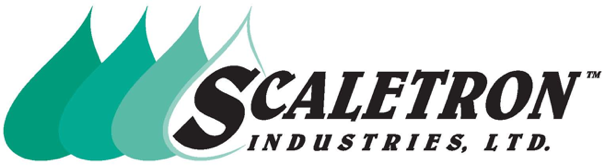 TYPICAL SPECIFICATION FOR MODEL 3000LB™ TON CYLINDER LIFTING BARQuantity: A quantity of ______ Ton Cylinder Lifting Bar(s) shall be provided for securely lifting ton cylinders and containers. Construction: The lifting bar must be constructed from rugged, 2" x 6" x 1/4" steel plate with reinforced pivot points. Heavy-duty hooks must be cut from 1" steel plate and fold inside of body for transport. Bar shall have a lifting bail made of 1" round steel stock and two fork lift carry points. Lifting bar must be protected by a corrosion resistant coating. Coating system shall consist of a zinc oxide primer and dry powder epoxy that is resistant to abrasion, chemicals, moisture and UV light. Warranty: Lifting bar shall carry a full five (5) year factory warranty. “Limited” warranties shall not be accepted. Lifting bar shall be a Model 3000LB as manufactured by Scaletron Industries Ltd., Plumsteadville, PA.Part Number: 3000LBScaletron™ Industries, Ltd.				 		Toll Free: 1-800-257-5911 (USA & Canada)Bedminster Industrial Park				 			Phone: (+1) 215-766-2670 (International)53 Apple Tree Lane					 		Fax: (+1) 215-766-2672P.O. Box 365						 		E-mail: info@scaletronscales.comPlumsteadville, PA 18949 USA			              			Website: www.scaletronscales.comPage 1 of 1